ČFMS- Česká federace mažoretkového sportu pořádá ve spolupráci s městem Nová Paka a mažoretkami Stonožka Nová Paka		Semifinále MČR		Malé formacesobota 14.05.2022Nová Paka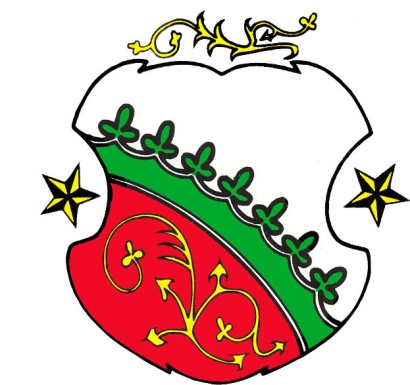 Soutěž se řídí soutěžním řádem a ústředními propozicemi MČR a pravidly soutěže IFMSPořadatel:Dům dětí a mládeže StonožkaNová Pakav souladu se Soutěžním řádem a ústředními propozicemi 2022 vydávámístní propozice soutěžeKontakty na místního pořadatele soutěže:ředitelka: Bc. Kateřina NovotnáTel.: +420737576757e-mail: mazoretky.gloria@seznam.czwebové stránky: http://www.ddmstonozka.czSpolupořadatelé a donátoři:Město Nová PakaElninoSoutěžní prostory : Sportovní hala, ZŠ Komenského 555, Nová Paka 509 01	Parkování: přímo u haly, na Masarykově náměstí nebo na parkovišti pod náměstímMapa: 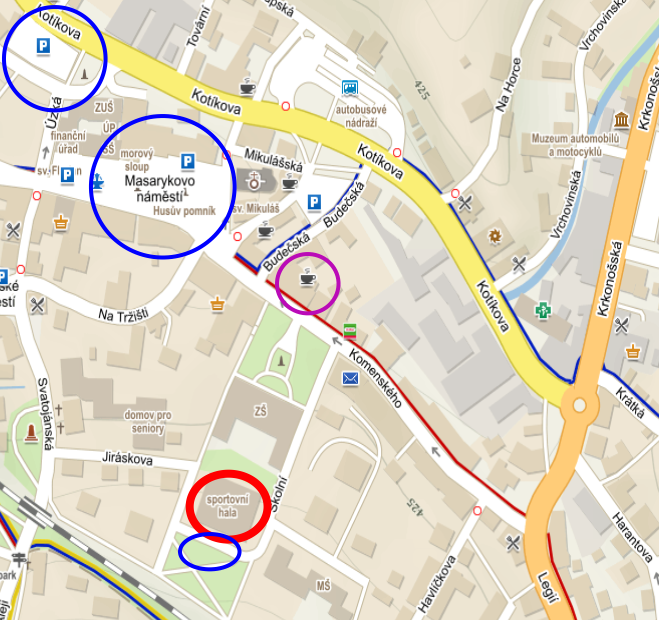 Příjezdy: Sobota 14.5.2022, nebo předem-  možnost ubytování v DDM, nebo na internátu gymnázia NPRegistrace a startovné :Sobota od 7,30 do 12,00 hodin ve sportovní hale.Startovné  platba na základě vystavené faktury předem na účet, nebo na místě hotovost- vystaven doklad o zaplacení Ceny: diplomy za každé místo dle výsledkové listiny, medaile 1.- 3. místo.Stravování  a ubytování se nezajišťuje.Po celou dobu soutěže bude v prostoru haly otevřen koutek s občerstvením.Šatny a WC :WC se nachází v hale pod schody. Jedna šatna bude sloužit několika soutěžícím skupinám, proto žádáme o vzájemnou ohleduplnost během přípravy na soutěž. Po ukončení soutěže prosíme vedoucí o zajištění pořádku v šatně, kterou měla skupina k dispozici.              V opačném případě bude všem soutěžícím z dané šatny účtován finanční poplatek. Za osobní a cenné věci pořadatel neručí.Soutěžní disciplíny: Dle startovních listin zveřejněných na www.majoretsport.czProstorové a akustické zkoušky:Zkouší se jen nástupy a odchody. Akustické a prostorové zkoušky jsou ukončeny 15 min. před zahájením soutěže.Nedodržování se může hodnotit jako porušení soutěžního řádu.Zvukař: Jan Horáček Hudební doprovod:     Bude předem nahrán na www.qscore.cz, náhradní hudba na flash (mp3)                                                                                                                              Videozáznam:Použití vlastní videokamery je možné pouze v prostoru pro diváky!   Není povoleno napojovat se na přípojky elektrického proudu u zvukaře ani u stanoviště poroty.Pořizování audiovizuálních záznamů soutěžních sestav nesmí narušit průběh soutěže.Vstupné:Účastníci soutěže, vedoucí a trenéři vstupné nehradí.Diváci, rodiče a ostatní doprovod hradí vstupné 100 Kč.Mládež a děti 50 KčDěti do 6 let zdarmaZdravotnické zabezpečení:Bude zajištěno po celou dobu soutěže.Ostatní informace:Místní pořadatel a ani vyhlašovatel soutěže nezodpovídá za ztrátu věcí majetku účastníků, jako jsou videokamery, fotoaparáty, mobilní telefony, peněženky, kostýmy, náčiní a další, včetně škod na nich.Nepoužívejte sypké ani gelové třpytky. Předejdete tak zbytečné penalizaci a eliminujete nároky na jejich odstraňování při úklidu. V soutěžním prostoru (plocha a okolí) platí přísný zákaz konzumace jídla a pití.Výsledkové listiny budou zveřejněny v místě startu u startovní plochy, na www.majoretsport.cz a dále budou uvedeny v ročence 2022Program :od 7,30	Registrace  - sportovní hala07,30 – 9,00  	Prostorové a zvukové zkoušky09,00	 	Brífink vedoucích9,30	 	ZahájeníZměny v programu jsou vyhrazeny, časy jsou orientační.